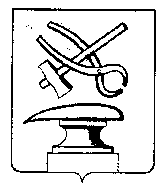 АДМИНИСТРАЦИЯ ГОРОДА КУЗНЕЦКА ПЕНЗЕНСКОЙ ОБЛАСТИПОСТАНОВЛЕНИЕот___________________№________                                                                                   г. КузнецкО признании утратившими силу некоторых постановлений администрации города Кузнецка В соответствии с Федеральным законом от 20.07.2020 N 239-ФЗ  "О внесении изменений в Федеральный закон "Об автомобильных дорогах и о дорожной деятельности в Российской Федерации и о внесении изменений в отдельные законодательные акты Российской Федерации" в части, касающейся весового и габаритного контроля транспортных средств", руководствуясь статьей 28 Устава города Кузнецка Пензенской области, АДМИНИСТРАЦИЯ ГОРОДА КУЗНЕЦКА ПОСТАНОВЛЯЕТ:1. Признать утратившими силу следующие постановления администрации города Кузнецка:1.1. постановление администрации города Кузнецка от 17.07.2015 N1580 "О выдаче специального разрешения на движение по автомобильным дорогам местного значения города Кузнецка транспортного средства, осуществляющего перевозку, тяжеловесных и (или) крупногабаритных грузов";1.2. постановление администрации города Кузнецка от 10.06.2020 N 623 "О внесении изменений в постановление администрации города Кузнецка от 17.07.2015 N 1580 "О выдаче специального разрешения на движение по автомобильным дорогам местного значения города Кузнецка транспортного средства, осуществляющего перевозку опасных, тяжеловесных и (или) крупногабаритных грузов".2. Настоящее постановление вступает в силу на следующий день после дня его официального опубликования.3. Опубликовать настоящее постановление в издании "Вестник администрации города Кузнецка" и разместить на официальном сайте администрации города Кузнецка в информационно-телекоммуникационной сети "Интернет".4. Контроль за исполнением настоящего постановления возложить на заместителя главы администрации города Кузнецка Салмина А.А.Глава города Кузнецка                                                             С.А. Златогорский  